Информация  о проведении акции «Помоги собраться  в  школу».В целях организованного начала  2018/19 уч.года, а также  поддержки детей, находящихся в трудной  жизненной  ситуации, при  подготовке к  новому  учебному  году и оказания материальной  помощи детям  из многодетных  семей, в школе  был издан приказ  и  разработан план  работы  по  акции «Помоги  собраться  в  школу».с помощью классных  руководителей выявлены  учащиеся, находящиеся в  трудной  жизненной  ситуации;организован пункт  приёма и  выдачи  вещей, учебников, канцтоваров, школьных  принадлежностей;в ходе  акции оказана адресная  помощь, состоящая из  вещей, учебников, канцтоваров, школьных  принадлежностей на сумму  около 6 тыс.рублей.Активное  участие  приняли учителя и индивидуальный  предприниматель Исрапилов  Магомед.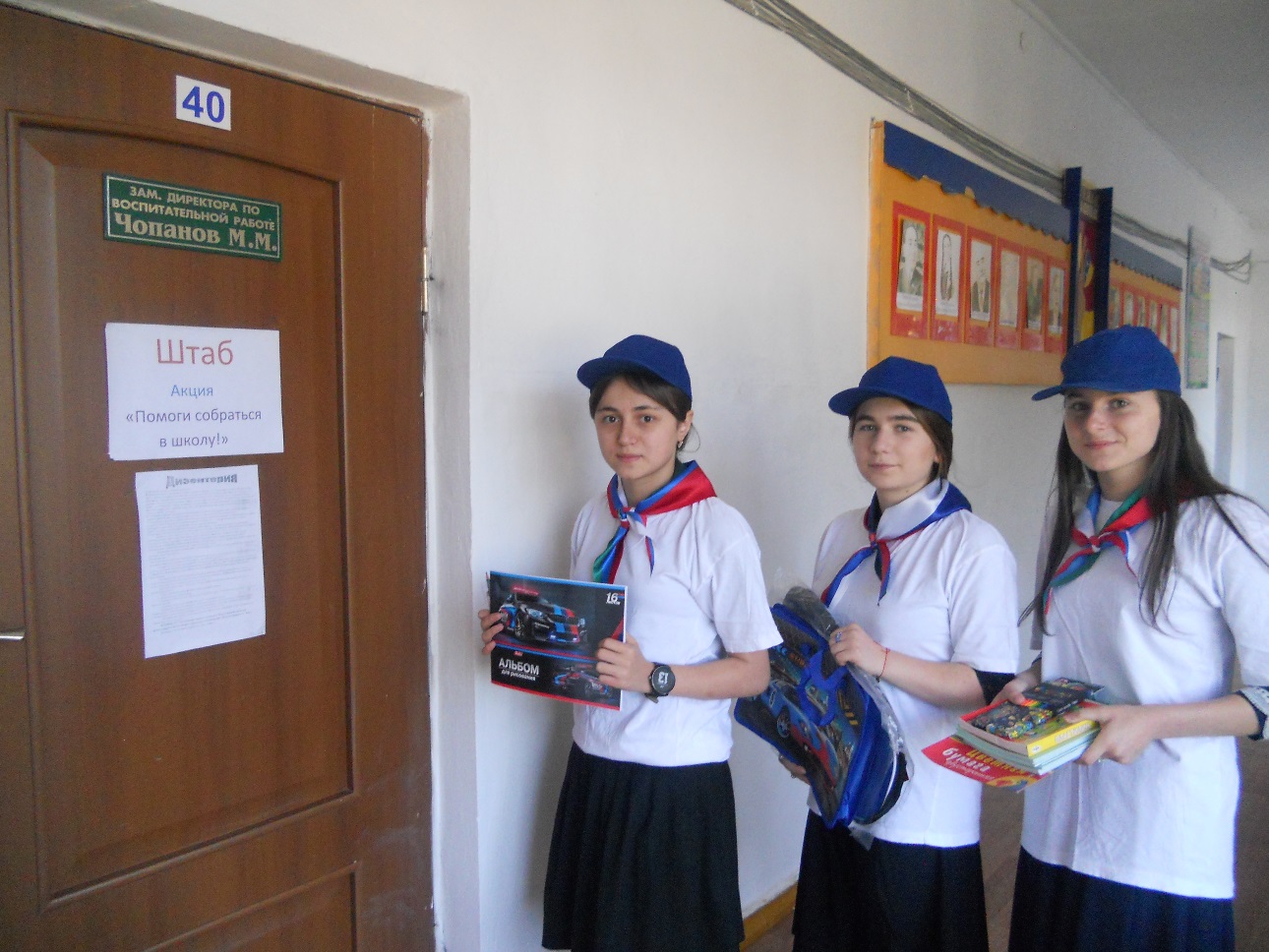 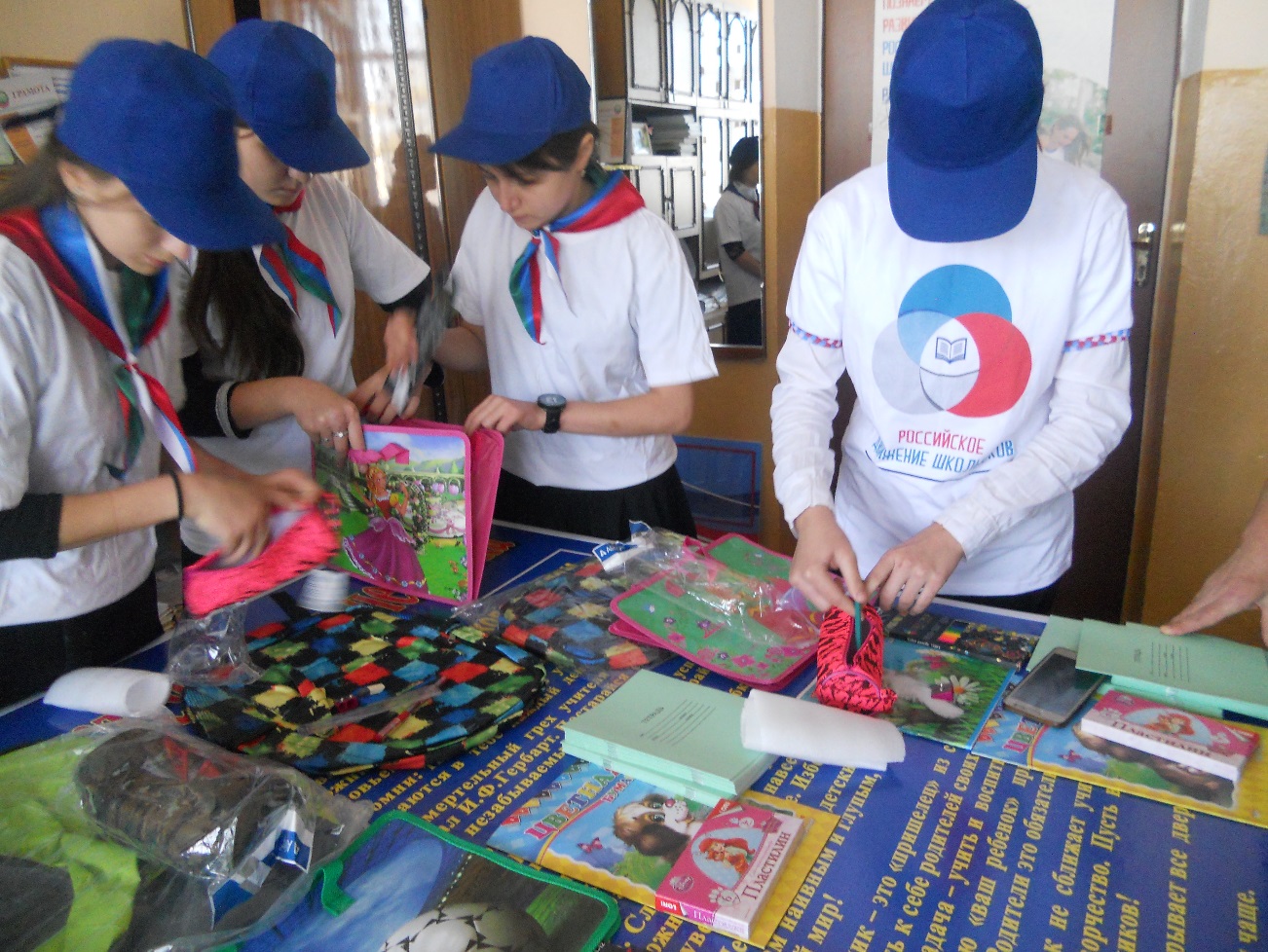 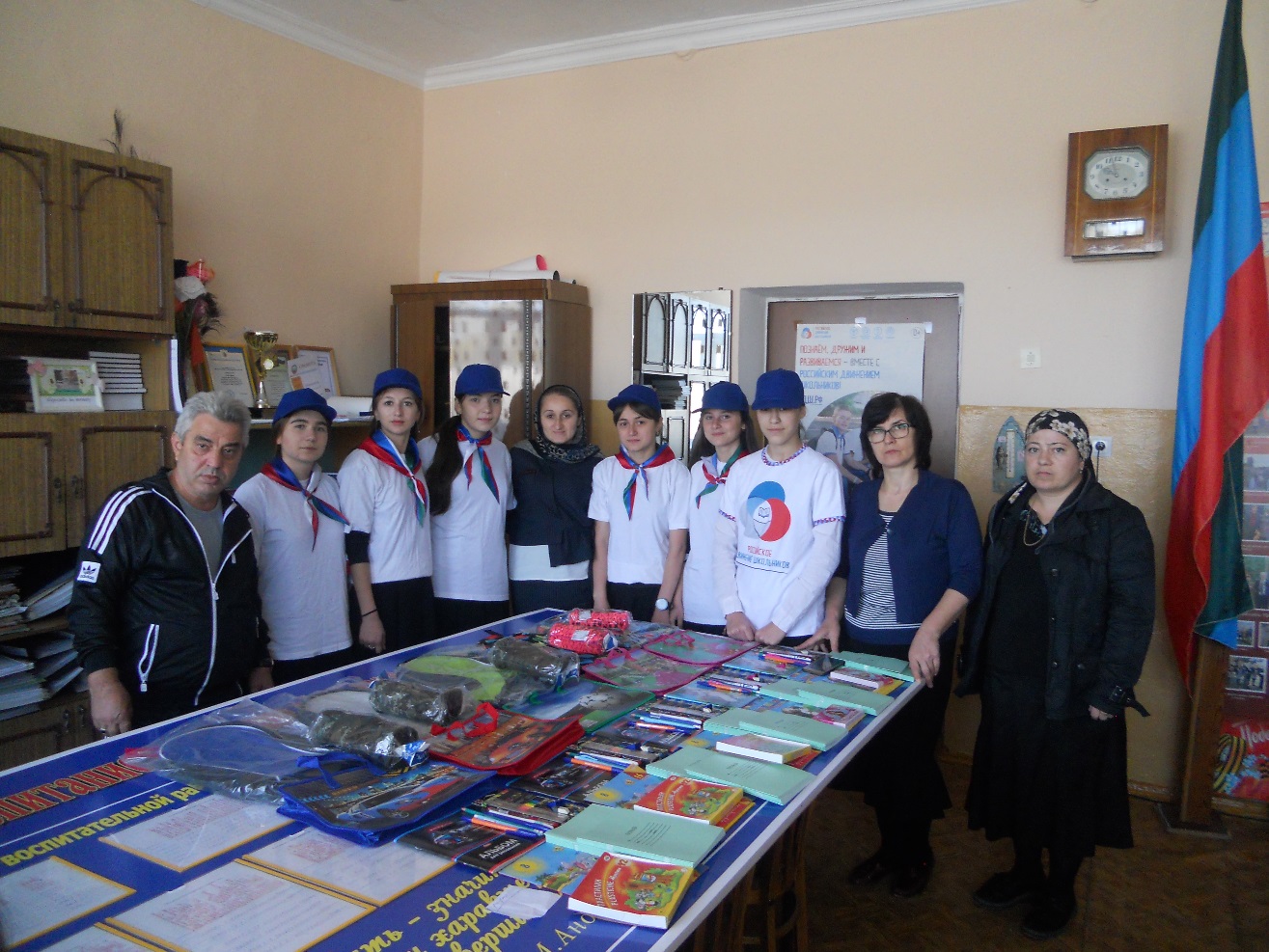 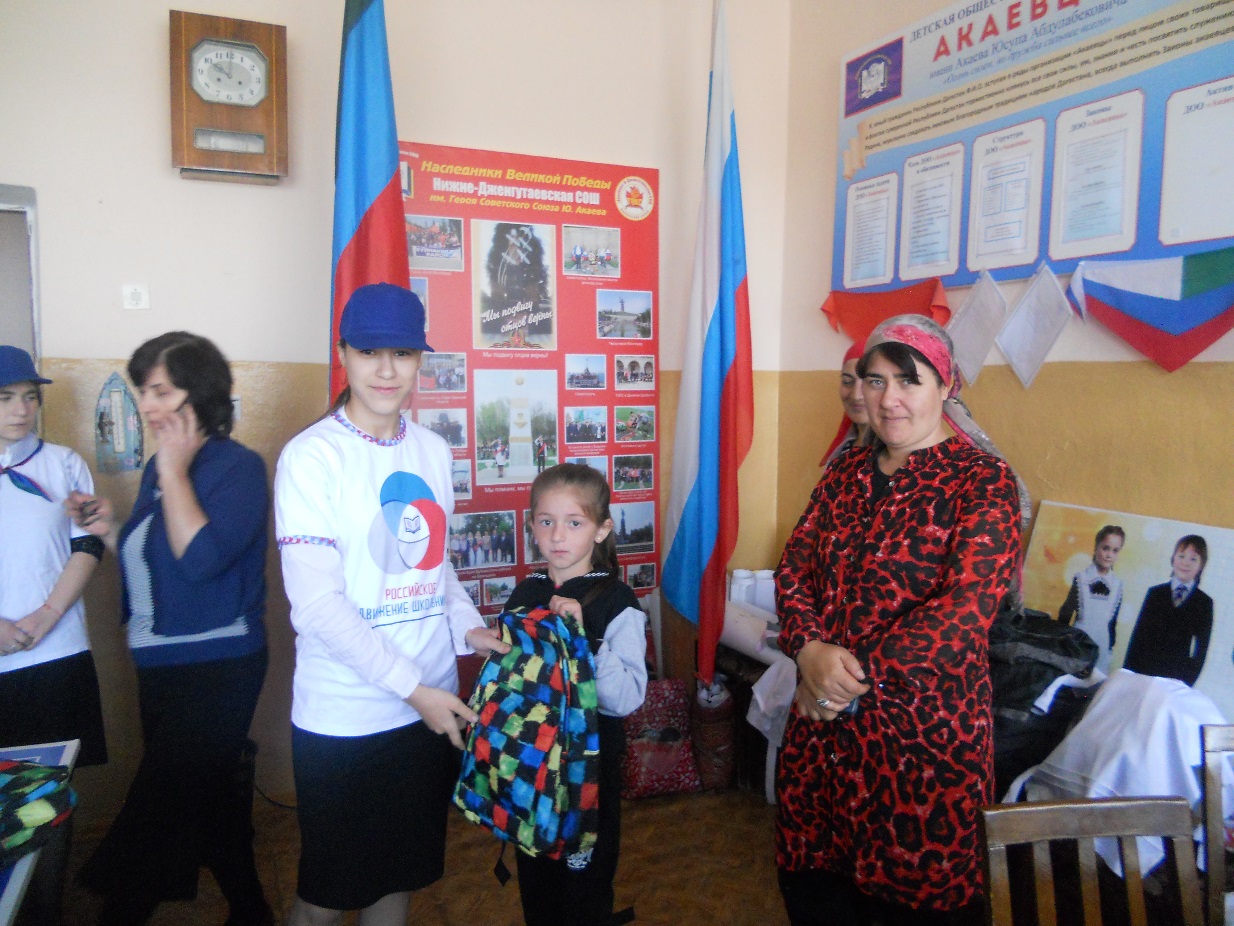 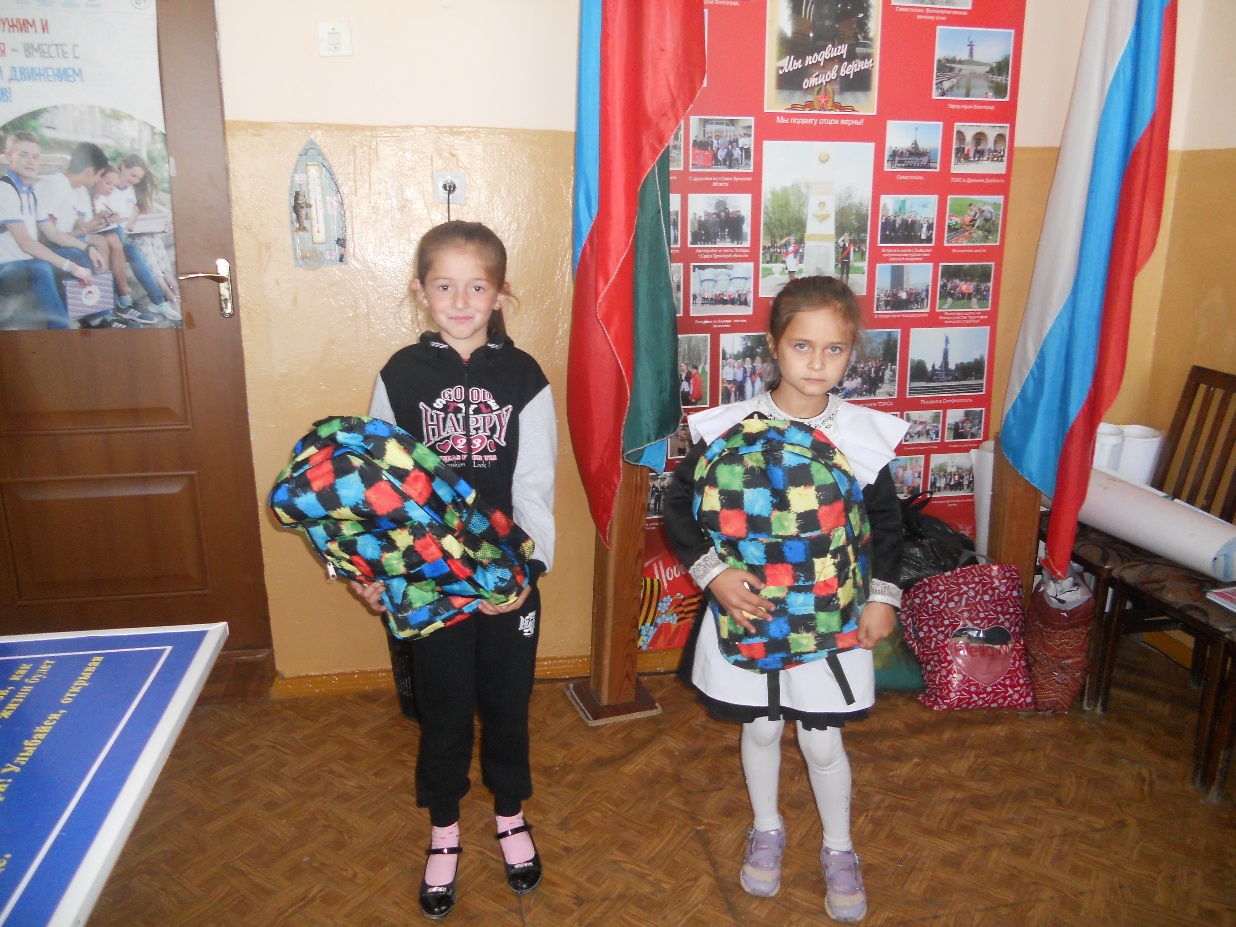 Зам. дир. по в/р:______________/М.М.Чопанов/Соцпедагог  ----------------  /  Джанболатова Н.Д,/